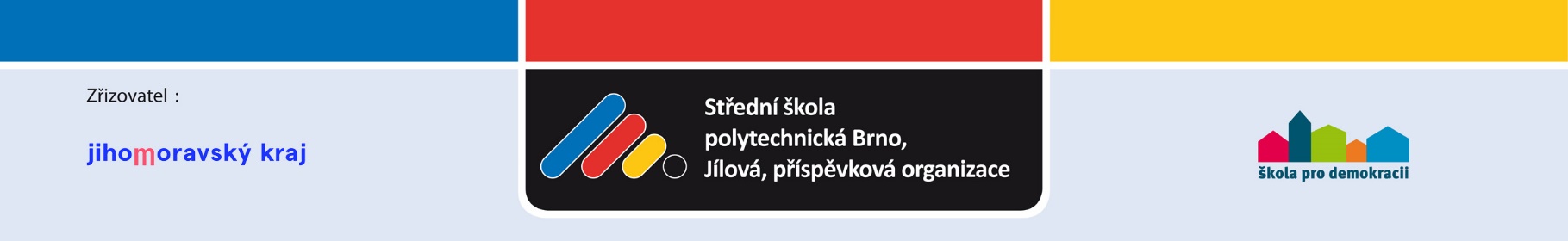 Výroční zpráva o činnosti školyza školní rok 2018/2019		Kontakt543 424 511-12info@jilova.czwww.jilova.czIČ: 00638013Č. org. 2871Schváleno školskou radou dne:    31.  října 2019Ing. Andrzej  Bartośředitel školyÚvod	31.	Základní údaje o škole – název, sídlo, charakteristika školy, zřizovatel školy, údaje o vedení školy, adresa pro dálkový přístup, údaje o školské radě	42.	Přehled oborů vzdělání, které škola vyučuje v souladu se zápisem ve školském rejstříku	53.	Rámcový popis personálního zabezpečení činnosti školy	64.	Údaje o přijímacím řízení a následném přijetí do školy	75.	Údaje o výsledcích vzdělávání žáků podle cílů stanovených školními vzdělávacími programy a podle poskytovaného stupně vzdělání včetně výsledků závěrečných zkoušek a maturitních zkoušek	85.1.	Přehled výchovně vzdělávacích výsledků za školní rok 2018/2019	95.2.	Zhodnocení výsledků odborného výcviku v jednotlivých učebních oborech	115.3.	Počty a rozdělení učeben na úseku TV	125.4.	Stav dislokačního zajištění na úseku praktického vyučování	135.5.	Složení metodických komisí	145.6.	Složení předmětových komisí	155.7.	Výsledky závěrečných zkoušek ve školním roce 2018/19 (červen 2019)	165.8.	Výsledky závěrečných zkoušek ve školním roce 2018/19 (září 2019)	175.9.	Výsledky maturitních zkoušek ve školním roce 2018/2019	185.10.	Hodnocení školního roku z hlediska předmětových komisí	205.11.	Hodnocení úseku Výchovy mimo vyučování (VMV)	266.	Údaje o činnosti Školního poradenského pracoviště	327.	Údaje o dalším vzdělávání pedagogických pracovníků (DVPP)	348.	Údaje o aktivitách a prezentaci školy na veřejnosti	359.	Údaje o výsledcích inspekční činnosti provedené Českou školní inspekcí	3710.	Údaje o zapojení školy do rozvojových a mezinárodních programů	3811.	Údaje o zapojení školy do dalšího vzdělávání v rámci celoživotního učení	3912.	Údaje o předložených a školou realizovaných  projektech financovaných z cizích zdrojů	4113.	Údaje o spolupráci s odborovými organizacemi, organizacemi zaměstnavatelů a dalšími partnery při plnění úkolů ve vzdělávání.	4214.	Hodnocení individuálního výcviku žáků školní rok 2018/2019	43ÚvodVýroční zpráva je zpracována na základě § 10 odst. 3 zákona 561/2004 Sb.,
o předškolním, základním, středním, vyšším odborném a jiném vzdělávání, § 7 vyhl. 15/2005 Sb., kterou se stanoví náležitosti dlouhodobých záměrů, výročních zpráv a vlastního hodnocení školy ve znění novely 225/2009 a 195/2012 Sb. Součástí této výroční zprávy je i zpráva o hospodaření za rok 2018 a výroční zpráva o podávání informací dle z. 106/1999 Sb. v platném znění. Výroční zpráva vychází z vlastního hodnocení školy vypracovaného za období 2018/2019.Základní údaje o škole – název, sídlo, charakteristika školy, zřizovatel školy, údaje o vedení školy, adresa pro dálkový přístup, údaje o školské raděStřední škola polytechnická Brno, Jílová, příspěvková organizace vykonává činnost střední školy, školní jídelny a domova mládeže. Nejvyšší povolený počet žáků ve škole:	1 240 žákůKapacita školní jídelny:				1 040 stravovanýchKapacita domova mládeže: 			88 lůžek od 1.1.2019, do 31.12.2018 92 lůžekMísta poskytování vzdělávání nebo školských služeb:Jílová 164/36g, 639 00 BrnoJílová 166/38, 639 00 BrnoJahodová 493/54, 620 00 BrnoPražákova 623/51a, 619 00 BrnoTučkova 766/2, 602 00 BrnoŠkolu zřizuje Jihomoravský kraj.Kontakt543 424 511-12info@jilova.czwww.jilova.czIČ: 00638013Č. org. 2871Škola je řízena ředitelem školy Ing. Andrzejem Bartośem, který dále řídí dva zástupce ředitele pro teoretické vyučování, zástupce ředitele praktického vyučování, zástupce pro provozně-ekonomický úsek a vedoucí vychovatelku domova mládeže.Na činnosti školy se podílí Školská rada. Dne 30. 11. 2017 proběhly volby do školské rady. Volební období 2017–2020:Zvolení členové:			Mgr. Josef Kratochvíl 		zvolen PP						Mgr. Marek Hlaváč			zvolen PP						Ing. Bohumil Kašpárek		zvolen PP						Ludmila Nečasová			zvolena žáky a ZZ						Dominik Holba 			zvolen žáky a ZZ						Adam Bělebrádek			zvolen žáky a ZZČlenové jmenovaní zřizovatelem:	Aleš Dvořák							Petr Křápek						Ing. Pavel Kříž	Předsedkyní školské rady je:		Ludmila Nečasová 		tel. 543 424 519necasova@jilova.czPřehled oborů vzdělání, které škola vyučuje v souladu se zápisem ve školském rejstříkuObory vzdělání, které škola vyučuje v denním, večerním, dálkovém a zkráceném studiu.Škola disponuje 384 počítači napojených na internet, z toho 134 stolních počítačů 12 notebooků slouží žákům. Škola disponuje WIFI, dostupné ve všech učebnách, které slouží i k výuce. Ve školním roce 2018/2019 bylo vyplaceno v rámci produktivních prací 766 846 Kč a krajská stipendia ve výši  236 tis. Kč pro žáky vybraných oborů vzdělávání dle stipendijního řádu školy, které hradí Jihomoravský kraj. Jsou to obory: malíř a lakýrník, podlahář, zedník a elektrikář – silnoproud.Počty žáků dle zahajovacího výkazu k 30. 9. 2018 – 647 žáků celkem v denním studiu a 86    žáků v dálkovém studiu, celkem 733 žáků, z toho:střední vzdělání s výučním listem:	515střední vzdělání s maturitou:		173 čtyřleté obory + 45 nástavba = 218Dále probíhaly kurzy a zkoušky z profesní kvalifikace – celkem 97 kurzů s 249 účastníky, osvědčení o úspěšném ukončení obdrželo 242 účastníků.Rámcový popis personálního zabezpečení činnosti školyŠkola zaměstnávala 80 pedagogických pracovníků a 41 nepedagogických pracovníků, tj. celkem 121   zaměstnanců. U pedagogických pracovníků nesplňovali předpoklady odborné kvalifikace pro výuku na střední škole 2/ z toho jeden zákonná výjimka, jeden studuje/, vychovatelé byli plně kvalifikováni. Pedagogičtí pracovníci si průběžně prohlubují kvalifikaci v rámci plnění plánu dalšího vzdělávání pedagogických pracovníků.Údaje o přijímacím řízení a následném přijetí do školyPřijímací řízení probíhalo v souladu se školským zákonem 561/2004 Sb. v platném znění a vyhl. 353/2016 Sb. Do konce ledna 2019 byla zveřejněna kritéria přijímacího řízení. Jednotná přijímací zkouška se konala u oborů vzdělání s maturitní zkouškou.V prvním kole bylo podáno celkem 454 přihlášek do denního studia. K 31. 5. 2019 přijato 351 žáků  z 454 přihlášených, zápisových lístků odevzdáno 191 (nástavbové a zkrácené studium ZL neodevzdávají). K 30. 9. 2019 nastoupilo do prvních ročníků 423 žáků do všech oborů vzdělávání v denní i dálkové formě. Postupně se daří naplnit obory vzdělání žádané na trhu práce.Mezi uchazeči je zájem o studium při zaměstnání, dálkové studium se však podařilo otevřít u oboru elektromechanik pro zařízení a přístroje a elektrikář – silnoproud v celkovém  počtu 86 žáků. Na základě rozhodnutí zřizovatele se již několikátým rokem uplatnil motivační prvek stipendií pro vybrané obory vzdělávání malíř a lakýrník, podlahář, zedník a elektrikář – silnoproud. Údaje o výsledcích vzdělávání žáků podle cílů stanovených školními vzdělávacími programy a podle poskytovaného stupně vzdělání včetně výsledků závěrečných zkoušek a maturitních zkoušek Střední škola polytechnická Brno, Jílová, příspěvková organizace je odbornou vzdělávací institucí s vnitřní diferenciací, která připravuje žáky především pro výkon dělnických povolání v oblasti stavebních, dřevozpracujících a elektro oborů. Odborné vzdělání je zajišťováno plněním tematických plánů vypracovaných na základě příslušných školních vzdělávacích programů.Cílem vzdělávání je formování osobnosti vyzrávajícího mladého člověka, který je schopen v souladu s obecně závaznými životními a mravními hodnotami samostatně myslet, svobodně a autonomně se rozhodovat a jednat. Důraz je kladen na činnostní pojetí vyučování. Využívá se různých vzdělávacích postupů a způsobů i pro uplatňování diferencované výuky.Vzdělávací cíle přípravy se prolínají do všech předmětů učebního plánu školy. Jsou orientovány na osobnost žáka, na jeho předpoklady a možnosti, které jsou spojeny s individualizací a diferenciací vzdělávacích postupů pro všechny žáky, aby byly přínosem pro jejich rozvoj.Obsah a rozsah vyučovacích předmětů je určen platnými školními vzdělávacími programy. Ve škole je uplatňován princip jednoty výchovy a vzdělávání. Ve výchově je dbáno na mravní, estetickou, rodinnou a ekologickou výchovu. K naplnění těchto principů byl upraven Školní řád. Prevence je součástí řady vyučovacích předmětů – jak bylo stanoveno předmětovými komisemi. Výuka směřuje k těmto cílům:vytvoření pevné soustavy poznatků;chápání významu získaných vědomostí a vzájemných souvislostí;aplikace získaných vědomostí;samostatná práce;vyhledávání informací, využíváni poznatků a zkušeností v praxi;osvojování dalších poznávacích dovedností;uplatnění vlastní zkušenosti;uplatňování specifických předpokladů ve společné práci, vytváření návyků spolupráce a vzájemné pomoci;zvýšení úspěšnosti u MZ a ZZpodpora motivace k celoživotnímu vzdělávání. Přehled výchovně vzdělávacích výsledků za školní rok 2018/2019 Zhodnocení výsledků odborného výcviku v jednotlivých učebních oborech  Počty a rozdělení učeben na úseku TVpočet tříd				32	 28 denní studium, 4 dálkové studium	počet učeben                                      42       	(3 počítačové učebny, 1 kreslírna, 2 jazykové učebny, 1 fyz. a chem. laboratoř, 2 učebny oboru instalo + TZB, 3 odborné učebny pro dřevoobory, 21 učeben vybavených interaktivní tabulí nebo interaktivním dataprojektorem, 1 tělocvična, 1 posilovna, 3 auly, 4 odborné učebny  - suterén)venkovní sportoviště 	 	 	  1	hřiště na minikopanou a házenou					  1	hřiště na tenis					  1 	hřiště víceúčelové					  1	hřiště na beachvolejbal					  1 	hřiště nohejbalové					  1	atletická dráha					  1 	doskočiště pro skok daleký1	sektor pro vrh koulíworkoutové hřištěpočet kabinetů				17 Stav dislokačního zajištění na úseku praktického vyučováníPočet odborných učeben:	Jahodová	2 	(z toho 1 počítačová – 12+1 PC)					Tučkova	2	(z toho 1 počítačová – 12+1 PC)					Pražákova	3 	(z toho 1 počítačová – 12+1 PC)Ve škole pracovaly předmětové a metodické komise, které se řídily plány práce. Jejich členové se pravidelně scházeli. Jednotlivé předmětové komise plánovaly společné aktivity vztahující se ke všem předmětům a vyučujícím v komisi. Zodpovědnost měl vždy konkrétní učitel. Ostatní informace si vyučující předávali a projednávali průběžně. Na konci roku vedoucí předmětových komisí vypracovali zprávy, které slouží jako podklad pro tuto výroční zprávu o činnosti školy. Zkušení učitelé pomáhali začínajícím a neaprobovaným učitelům. Složení metodických komisí Složení předmětových komisíVýsledky závěrečných zkoušek ve školním roce 2018/19 (červen 2019)   Výsledky závěrečných zkoušek ve školním roce 2018/19 (září 2019) Výsledky maturitních zkoušek ve školním roce 2018/2019MZ jaro 2019Obor: 33-42-M/01 Nábytkářská a dřevařská výroba(ŠVP Dřevostavby)Obor: 33-42-L/51 Nábytkářská a dřevařská výrobaObor: 39-41-L/02 Mechanik instalatérských a elektrotechnických zařízení(ŠVP Mechanik instalatérských a elektrotechnických zařízení budov)Obor: 36-45-M/01 Technická zařízení budovObor: 36-44-L/51 Stavební provozSouhrn MZ jaro 2019MZ podzim 2019Obor: 33-42-M/01 Nábytkářská a dřevařská výroba(ŠVP Dřevostavby)Obor: 33-42-L/51 Nábytkářská a dřevařská výrobaObor: 39-41-L/02 Mechanik instalatérských a elektrotechnických zařízení(ŠVP Mechanik instalatérských a elektrotechnických zařízení budov)Obor: 36-45-M/01 Technická zařízení budovObor: 36-44-L/51 Stavební provozSouhrn MZ podzim 2019Hodnocení školního roku z hlediska předmětových komisíHodnocení práce předmětové komise humanitních předmětůKomise se zaměřila na tyto činnosti:Příprava státní maturity z předmětů CJL, CIJ Úpravy tematických plánů ve shodě s cíli státních maturit, studium dokumentů s touto problematikou, Účast členů komise na školeních týkajících se státních maturit, včetně účasti na e-learningových kurzech studia spojených s certifikací, studium pro zadavateleÚčast členů komise na MAG z českého a anglického jazyka v v podzimním a jarním termínuÚčast členů komise na projektu Šablony, doučování žáků ohrožených školním neúspěchem, aplikace nových metod ve výuceÚčast členů komise na úpravách a tvorbě ŠVPUplatnění moderních metod výuky, rozvoj počítačové gramotnosti členů komise, práce s novými formami audiovizuální technikyPodíl členů komise na tvorbě a činnosti webových stránek školy a realizaci rozhlasových relacíRozšíření knižního fondu školní knihovny, možnost práce žáků s novými formami vyhledávání informací prostřednictvím internetu přímo v prostorách informačního centraStudium odborné literatury i cizojazyčné, odborného tisku.Rozšíření počtu vzájemných hospitací mezi jednotlivými členy komise za účelem zkvalitnění výuky.Příprava nových materiálů k výuce, textů k ústní části maturitní zkoušky z českého jazyka a literatury, cizích jazyků i poslechových nahrávek k výuce, nákup nových učebnic pro vyučující cizích jazykůNávštěva divadelního představeni Like Shakespeare a Kámen a bolest pro studenty 1. ročníků studijních oborů a nástavbového studiaNávštěva Krajského soudu studenty 1. ročníku v rámci výukyPříprava a realizace Studentských volebNávštěva protidrogového semináře v rámci výuky občanské nauky v měsíci únoru 2019Návštěva bývalého koncentračního tábora Mauthausen v rámci výuky dějepisu a občanské nauky v měsíci červnu 2019Účast na projektu Krokus, který je připomenutím obětí 2. světové válkyPráce s cizojazyčnými časopisy Hodnocení práce předmětové komise humanitních předmětůVšichni vyučující ANJ jsou nyní plně kompetentní k hodnocení ústní části maturitní zkoušky, včetně PUP Subkomise pokračuje v trendu zjednodušení a zároveň zefektivnění výuky  ANJ, proto se dohodla na změně ŠVP Plánujeme výlet do Anglie na podzim 2019, zatím je přes cca 35 odevzdaných přihlášekStudijní obory využily doučování v rámci „Šablon“Vyučující se účastní „Šablon“ v rámci programu Nových metod ve výuceVyučující se účastní mnoha školení – naposledy Moderní didaktické postupy ve výuce cizích jazykůHodnocení práce předmětové subkomise tělesné výchovy Účast ve sportovních soutěžích – 8x, největším úspěchem je třetí místo na Krajských přeborech ve šplhu, dále druhé místo na Krajských přeborech v silovém čtyřboji, vítězství na Mistrovství republiky v silovém víceboji stavebních škol.Příprava a realizace náborových soutěží pro ZŠ – Přebory Brna a JM kraje ve šplhu na tyči a v silovém víceboji pro celkem 320 žáků a žákyň ZŠPříprava a realizace lyžařského kurzu, branných cvičení, sportovních dnů pro žáky i pomoc při adaptačních kurzech a Slunovracení, vedení kroužku posilováníPřebory školy v silovém čtyřbojiPřebory školy ve šplhu na laněPřebory školy ve skoku vysokém – Mikulášská laťkadruhý ročník Přeborů školy ve futsalu s putovním poháremprvní ročník Přeborů školy ve florbalu s putovním poháremcelá řada dalších činností nutných pro fungování kabinetů TEV a školy (účast na náboru, příprava sportovišť, realizace inventur a nákupů nového materiálu aj.)Největší sportovní úspěchy školy v soutěžích ve školním roce 2018/201918. 9. Středoškolský atletický pohár – 5. místo27. 9. Přespolní běh – 7. místo družstva2. 10. Přebor Brna v kopané - 4 . - 9. místo13. 11.  Přebor Brna ve florbale - 10. - 14. místoŠplh SŠ na veletrhu Brno, 9. 11. -3. místo družstva 4. +10. + 22. + 25. místo jednotlivci27. 2. – Šplh na laně – Přebor města Brna a JIM kraje dorostenců - 3. místo družstva, 5., 6., 9., 10., 12. místo jednotlivci13. 3. – Silový čtyřboj – Přebory města Brna a JIM kraje dorostenců  - 2. místo družstva, 2., 6., 10., 27., 28., 31., 39. místo jednotlivci14. 3. Přebor Brna v Sálové kopané  - 5. - 12. místo27. + 28. 3. Mistrovství ČR stavebních škol v Silovém čtyřboji – 1. místo družstva, 2., 4., 5., 10. místo jednotlivciPořadatelská akce pro ZŠ – přebory Brna a JMK ve šplhu Pořadatelská akce pro ZŠ – přebory Brna a JMK v silovém čtyřboji Akce SŠP Jílová – Lyžařský a snowboardový kurz Karlov Pořadatelská akce s účastí naší reprezentace – přebory Brna a JMK ve Šplhu na laně dorostencůPořadatelská akce s účastí naší reprezentace – přebory Brna a JMK v Silovém čtyřboji dorostenců Hodnocení práce předmětové komise Instalatér/TZB/elektroCo se podařilosplnit osnovy včetně vzájemné koordinace učiva a uplatňování mezipředmětových vztahů, včetně environmentální tematikyaktualizovat otázky k odborné části MZ oborech TZB a MIEZzajistit provedení opravných ZZ a MZ za šk. rok 2017/18 (září + prosinec 2018) i ZZ a MZ v řádném termínu (květen + červen 2019)všechny obory konaly ZZ dle jednotného zadání aktivní zapojení žáků TZB a instalo (14 žáků TZB a 31 žáků oboru Instalatér) do internetové soutěže o mědi (1. místo družstva SOŠ, 1. místo SOU, 1. a 2. místo mezi jednotlivci S0Š, 1. místo jednotlivci SOU) umístění bylo spojeno s finanční odměnou pro školu. zapojení žáků všech oborů do SOD, spolupráce na přípravě a zajištění krajských kol i celostátního kola SOD oboru instalatér + různé další soutěže:v krajském kole SOD instalo: 1. místo jednotlivci i družstvav celostátním kole SOD instalo: 2. místo Steigart, 3. místo družstvaKrajská soutěž Elektrikář – silnoproud (soutěžili žáci třídy MIEZ3), Jednotlivci - druhé místo - Mlejnek Václav, čtvrté místo - Ognar Matěj, Družstva    - první místoCelostátní kolo oboru EZP: Jednotlivci - čtvrté místo - Šupa Martin, šesté místo - Jochman Filip  Družstva - třetí místoŽák Šupa Martin vyhrál praktickou část soutěže - Nejlepší praktikna mezinárodní SOD stavebních oborů v Bratislavě 2. místocelostátní soutěž svařování LINDE – 2. místoúčast žáků i zaměstnanců na školeních u odborných firem (Plast Brno, Gienger, Tondach Šlapanice, Jokva, Koupelnové studio - Ptáček, Viega(lisování), OEZ…školení „Bezpečné budovy“)exkurze elektrooborů „Dlouhé stráně“, instalo KORADDO a ALCAPLASTpokračování ve spolupráce s firmou Hansgrohe – postupné proškolení všech žáků oboru ve školicím středisku, školení od firmy VIEGA na lisování měděného potrubí, Rothenberger – svařování na tupo, Enbra – průtokoměry, HILTI nářadí, GMRgas – regulátory tlaku plynuexkurze ČOV Modříce, vodárny Brno, ČOV Bílovice, elektrárna Kníničky, MSK kolektory, návštěva veletrhů (Stavební veletrh, MSV, AMPER), velkosklady instalo materiálu (Ptáček, Cesaro, Ginger)spolupráce s CTI – účast na školeních zájemcům z řad žáků byly poskytovány konzultace a doučování (zájem ze strany žáků byl však minimální)zvýšila se intenzita přípravy k ZZ a MZ, proběhly cvičné ZZ u oboru instalo formou testu, rovněž proběhly cvičné praktické MZ u oboru TZB a příprava k prakt. MZ MIEZ. Tyto cvičné zkoušky měly vliv na úspěšnost žáků u zkoušek reálnýchpokračování pilotu MIEZ – žáci 3. ročníku konali ZZ oboru elektročlenové komise se aktivně zapojovali do náboru na ZŠ na veletrzích SŠsubkomise elektro za největší přínos pro vzdělávání žáků považuje postupnou přípravu měřících úloh v nové elektroučebně, kterou provádí Ing. Zatloukal a Ing. Rosendorf. Hodnocení práce předmětové komise přírodovědných předmětůPředmětová komise přírodovědných oborů zastřešuje výuku matematiky, fyziky, chemie, ekologie a ICT pro všechny učební obory i obory zakončené MZ. V průběhu celého vzdělávání žáků se zaměřujeme především na jejich přípravu k úspěšnému složení závěrečné, resp. maturitní zkoušky, a pro jejich maximální připravenost do profesního života.Pro naše žáky organizujeme maturitní generálky, kde si otestují své znalosti z matematiky. Jsou připravovány formou TS a ZA, obsahově odpovídají probranému učivu, ale formulace, bodování a časová dispozice odpovídá maturitnímu DT z matematiky. Žáky prvních ročníků na konci školního roku čeká zjednodušená podoba DT. Znalosti z učiva prvního ročníku si ověřují v podobě tzv. miniMAGu.Pro uchazeče o studium na naší škole jsme letos zorganizovali Cvičné JPZ z matematiky.V březnu se uskutečnila mezinárodní soutěž Matematický klokan, kterého jsme se zúčastnili ve dvou kategoriích Student a Junior. Účastníci školního kola byli oceněni.Pro žáky jsou také organizovány exkurze, návštěvy seminářů, výstav, veletrhů atd.Plány PK aktuální i ty výhledové:MiniMAG pro první ročníkyMaturitní generálkyMatematický klokan v příštím šk. roceIntenzivně hledat nové cesty pro přípravu žáků k MZ s ohledem na blížící se povinnou maturitu z matematikyAktivní příprava žáků učebních oborů k ZZRealizace plánovaných exkurzíPokračovat ve velmi dobré spolupráci s učiteli odborných předmětůHodnocení práce předmětové komise dřevo oborů Hodnocení profilové části maturitních zkoušek: U praktických maturit uspěli všichni žáci. V oboru Dřevostavby byli čtyři žáci výborní, v nástavbovém oboru Nábytkářská a dřevařská výroba měli výbornou 3 žáci. U ústní části maturit v odborných předmětech byli úspěšní také všichni žáci, v obou oborech mělo několik žáků výborné známky. Výsledky těchto částí maturitních zkoušek proto hodnotíme kladně. Bylo vidět, že se žáci připravovali svědomitě.  K maturitní zkoušce měli žáci vytvořené také kariérní složky. V nich byly mimo jiné uloženy jejich technologické a konstrukční práce za celou dobu studia. Mají tak zároveň vytvořenou svoji odbornou prezentaci. Dále jsou zde získané certifikáty, nejčastěji od firmy Autodesk a certifikát na motorovou pilu. I když si certifikáty žáci musí uhradit, mají o ně zájem. Chápou, že všechny tyto podklady jim mohou usnadnit uplatnění při výběru zaměstnání.   V tomto školním roce bylo ukončeno nástavbové studium Nábytkářská a dřevařská výroba. Za dlouhou dobu jeho trvání ho absolvovalo hodně žáků a myslíme, že byli po odborné stránce na dobré úrovni. Projekty, které vypracovávali ve druhém ročníku, byly v mnoha případech srovnatelné s profesionální praxí ve výrobě.    V rámci zkvalitnění odborné výuky jsme spolupracovali s firmou DEK pro dřevostavby a pořádali exkurze pro truhláře u firmem Skoupil a Mikulík. Pro podporu výuky jsme také využívali 3D tiskárny a to pro výrobu modelů konstrukčních spojů, nebo sestav. Pro příští školní rok plánujeme pokračovat a zdokonalovat 3D tisky. Pokusíme se najít náhradu za firmu Mitek pro Dřevostavby. Zaměříme se opět na přípravu maturitní zkoušky oboru Dřevostavby a také znovu na organizaci závěrečných zkoušek oboru Truhlář. Hodnocení práce předmětové komise stavooborů 2018/2019Hodnocení práce předmětové komise stavooborů 2018/2019Hlavní cíle:Do komise oborů STAVO patří učební obory Zedník, Montér suchých staveb, Malíř a lakýrník, Podlahář, nástavbové studium oboru Stavební provoz a nově nástavbové studium oboru Podnikání.Nejdůležitějším cílem pro celou komisi STAVO bylo dosáhnout toho, aby žáci byli co nejlépe připravováni na vykonávání své budoucí profese, aby měli co nejlepší znalosti a dovednosti, aby byli motivovaní, spokojení a co nejlépe připravení k závěrečným a maturitním zkouškám. Pro zajištění kvality výuky komise využívala různé prostředky – v oblasti udržení odbornosti spolupracovala s firmami, zajišťovala prezentace jejich výrobků, různé exkurze, semináře a v oblasti didaktické využívala techniku ve škole, pomůcky, vzorky a také konzultace, individuální přístup, nové metody učení atd.  Plnění plánu práce:Na počátku školního roku členové předmětové komise vypracovávali nové tematické plány, které se upravovaly podle zrevidovaného ŠVP pro společné první ročníky oborů Mss, Z, M a P a poprvé vypracovávali tematické plány pro obor nástavbového studia Podnikání a poté podle nich realizovali výuku. Proběhla revize ŠVP, kde kromě kontroly hodinových dotací byla vyhodnocena i potřeba změn tak, aby na sebe lépe navazovalo učivo v jednotlivých předmětech, příp. u učebních oborů učivo odborných teoretických předmětů s odborným výcvikem.Dále členové komise vypracovávali maturitní okruhy, maturitní otázky a zadání praktické maturitní zkoušky k MZ pro studijní obor Stavební provoz, upravovali otázky k soutěžím odborných dovedností tak, aby co nejvíce korespondovaly s jednotnými závěrečnými zkouškami a napomohly tak přípravě žáků na závěrečné zkoušky, zajišťovali účast žáků na soutěžích, účast pedagogických pracovníků na seminářích, školeních a exkurzích, průběžně aktualizovali výukové materiály a aplikovali nově získané informace o novinkách a nových technologických postupech do vyučovacího procesu.Pro žáky stavebních odborů jsou zajištěny časopisy Stavebnictví a interiér a odborný stavební časopis Konstrukce a pro žáky oboru Podnikání byly zajištěny časopisy a učebnice např. Forbes, Odhalená ekonomie, Marketing a média a dalších ekonomická periodika.Členové komise STAVO posilovali vzájemnou spolupráci a mezipředmětové vazby, výborná byla spolupráce teoretického a praktického vyučování a rovněž zapojení všech členů komise bez výjimky do náborových akcí školy.V oborech Zedník, Montér suchých staveb a Podlahář proběhly ve spolupráci s úsekem vzdělávání dospělých rekvalifikace a po složení zkoušek profesní kvalifikace byli rekvalifikanti připravovaní k závěrečným zkouškám ve svých oborech. Proběhla i spolupráce STAVO komise se studenty Institutu celoživotního vzdělávání, kteří vykonávali pedagogickou praxi vzdělávacího programu Učitelství odborných předmětůČlenové komise se zapojovali i do akcí mimo školu – např. do spolupráce s profesními cechy, s NÚV při vytváření banky úkolů a jejich vzorových řešení pro novou závěrečnou zkoušku, spolupráce při revizi RVP a při přípravě Mistrovské zkoušky.Aktivity uskutečněné předmětovou komisí STAVO:obor malíř a lakýrník:žáci i vyučující se zúčastnili praktických předvádění nových malířských materiálů, navštívili Síně barev v prodejních centrech spojené s ukázkami moderních technik, ve spolupráci s firmou Decoritalia proběhlo předvedení metalických stěrekobor zedníkžáci se zúčastnili exkurzí na téma klempířské výrobky a schodiště, zúčastnili se společně s dalšími obory Stavebního veletrhu, proběhla spolupráce s firmou Cominpex, žáci prováděli práce např. na IBC, konkrétně montáže obkladů a drobné zednické práce.obor podlahářproběhla exkurze do výrobny dřevěných parket PRINC PARKET v Telnici u Brna, vyučující se odborně vzdělávali např. absolvováním certifikovaného školení GERFLOR,obor montér suchých stavebv říjnu 2018 proběhla velká exkurze do výrobního závodu sádrokartonových desek firmy Rigips – Horní Počáply u Mělníka, další větší akce byla účast na Tréninku pro řemeslníky Saint-Gobain 2019 na brněnském výstavišti, kde si žáci zkoušeli nové stavební postupy a nové materiály s profesionálními trenéry a s profi nářadím DeWalt, žáci navštívili firemní den firmy Nářadí Veselý, firemní den firmy stavebniny Mlénský ve Slatině, absolvovali exkurze do firem Hilti, Dektrade, výstavní síně střešních oken Velux, do Centra bydlení Kaštanová atd. Žáci oboru montér suchých staveb se zúčastnili několika soutěží: Do soutěže Řemeslo/Skill v září 2018 byla vyslána dvě družstva ze třídy MsZM3., která skončila na prvních dvou místech – na 1. místě žáci Jakub Šmak a Martin Vodák a na 2. místě Marek Čepera a Jakub BeránekJakub Šmak byl členem družstva, které na multioborové soutěži EMI 2019 v Bratislavě stavělo plně funkční model bytového jádra a skončilo na 2. místě a v dubnu 2019 se žáci Jakub Šmak a Martin Vodák zúčastnili národního kola soutěže Knauf Junior Trophy, kde skončili na 4. místě.nástavbové studium Podnikání (žáci se zúčastnili mnoha akcí):jako součást projektu KaPoDaV absolvovali žáci celodenní soutěžní akci, kde řešili kolektivně simulované situace, které mohou nastat při běžném fungování firmy,dále se zúčastnili akce Finanční gramotnost do škol Yourchance,zúčastnili se soutěže Zachyť svoji svobodu, kterou žákyně Pod1. Martina Zourková vyhrála a byla oceněna na MŠMT ČR,zúčastnili se únikové hry FAKESCAPE, kde žáci pracovali s různými informacemi,zúčastnili se Noci reklamožroutů, dále to byla účast na přednáškách ekonomických fakult – MUNI, MENDELU na téma Jak nastavit informační portfolio, Jak se stát investorem do svého vlastního státu, Byznys z pohledu zakladatele SKOGu, exkurze – JIC, Impact HUB, účastnili se projektu KrajBezPlastu s vytvořením výstupů do soutěže v rámci sociální marketingové koncepce, dále je naplánovaná exkurze AETNA, třídní soutěž v psaní na klávesnici a mnoho dalších. Zkoušky MAG a zkoušky nanečisto:V nástavbovém studiu Stavební provoz proběhl MAG z praktické MZ a v učebních oborech zedník, montér suchých staveb, podlahář a malíř a lakýrník proběhly písemné ZZ nanečisto. Obdobné zkoušky probíhaly již v předchozích letech s cílem dát žákům možnost vyzkoušet si obtížnost i časovou náročnost podobného typu úkolů, které bývají v JZZZ a hlavně tyto testy s žáky individuálně rozebrat, upozornit je na opakované chyby, na co klást důraz a jakou strategii zvolit z hlediska využití času.Tyto písemné ZZ nanečisto jsou velmi užitečné, protože žáci se zklidnili a vytvořili si představu o tom, na co se zaměřit, aby odstranili nedostatky a čas zbývající do závěrečných zkoušek využili k doplnění vědomostí. Po vyhodnocení výsledků se ukázalo, že u 100 % žáků došlo u písemné ZZ ke zlepšení Hodnocení úseku Výchovy mimo vyučování (VMV)Hlavním úkolem a cílem celoroční výchovné práce je co nejlépe a nejefektivněji využívat volného času pro rozvoj osobnosti, zdravý tělesný rozvoj, pochopení základních norem společenského chování a ve svém jednání se jimi důsledně řídit. To vše v souladu s plánem práce úseku výchovy mimo vyučování pro školní rok 2018/2019 a se Školním vzdělávacím programem.Domov mládeže procházel v posledních letech rozsáhlou rekonstrukcí, která se dokončovala již za chodu během měsíce září 2018. Od října 2018 již bylo možno využít k ubytování celou kapacitu domova. V domově mládeže bylo ubytováno celkem 84 žáků a studentů, z toho celkem 34 žáků a studentů z jiných škol než naší. Z celkového počtu byl 1 žák ze ZŠ, 69 ze SŠ, 8 studentů VOŠ a 6 studentů VŠ. Celkem bylo v domově 17 dívek. Zájem o ubytování by byl větší, ale z kapacitních důvodů nebylo možno přijmout více žáků. Žáci jsou v rámci domova mládeže rozděleni do 3 výchovných skupin. Ve všech výchovných skupinách jsou žáci všech typů studia z různých ročníků. Všichni pracovníci na úseku výchovy mimo vyučování se svým přístupem snaží o zajištění harmonie v souladu žák – vychovatel tak, aby se vychovatel stal pro žáka oporou při řešení všech vzniklých situací. Stále více je uplatňován individuální přístup, respektující výchova a partnerský přístup. Výchovné metody jsou cíleně voleny tak, aby se výchova stala pro žáky motivující a aktivizující.Hlavním úkolem pracovníků úseku VMV je  zvyšovat úroveň žáků v oblasti mezilidských vztahů (humanismus), schopnost svobodného přijímání norem společenského života, formovat jejich hodnotovou orientaci v oblasti sociálních vztahů a vést je k plné odpovědnosti za své jednání. V kolektivním ubytovacím zařízení je plnění tohoto úkolu samozřejmostí a u většiny žáků se daří bez větších problémů naplňovat. Žáci, kteří nejsou schopni přijímat normy společenského chování, jsou kolektivem spolubydlících velmi rychle vyloučeni. Na našem domově se jedná spíše o výjimky.Nejen individuálním přístupem je plněn úkol napomáhat žákům poznávat jejich schopnosti, uplatňovat jejich vlastní osobnost (realistický pohled na sebe i na své okolí), pomáhat jim při orientaci jejich myšlení a jednání pro budoucnost (regulace postojů a hodnotová orientace). V nabídce neformálního vzdělávání se objevuje celá řada aktivit, kde mají účastníci možnost poznávat sami sebe. Patří sem například nově zavedená seznamovací odpoledne na začátku školního roku, rovněž nové soutěžní domovní kvízy, besedy a workshopy s tématikou společenského chování, prevence, kriminality a další. Mnozí žáci také využívají možnosti kariérového poradenství.Patřičná pozornost je věnována estetické úpravě společných prostor domova mládeže i ubytovacích ložnic žáků. Domov mládeže je po rekonstrukci a vybaven novým nábytkem, a protože prostředí vychovává, většina žáků chrání majetek domova před poškozením. Vychovatelé ve spolupráci s žáky umísťují do společných prostor aktuální estetickou výzdobu. Pracovní výchova je zaměřena právě na zlepšení životního prostředí, udržovaní pořádku na domově mládeže a jeho okolí. Žáci i studenti jsou vedeni k odpovědnosti za svěřený majetek a inventář na domově mládeže. Podílejí se rovněž na estetické výzdobě ubytovacích a společných prostor domova mládeže a školy. Pracovní činnost rozvíjejí také v zájmových útvarech při rukodělných pracích. Celoročně probíhá soutěž v bodování pokojů. Tato soutěž je pravidelně vyhodnocovaná každý měsíc a nejlepší žáci jsou odměňování možností účasti na některém ze zajímavých programů, o které bývá velký zájem. Toto průběžné vyhodnocování se velmi osvědčilo, žáci neztrácejí motivaci v průběhu celého školního roku.Vychovatelé vedou žáky ke kvalitnímu využívání volného času prostřednictvím široké nabídky vzdělávacích, zájmových a sportovních činností a aktivit, posilováním a usměrňováním profesionální a zájmové orientace a to jednak nabídkou mimoškolních aktivit a dále zájmem vychovatelů o prospěch žáků a jejich přípravu do výuky. Žáci vedeni k pravidelné přípravě do výuky, v současné době mají ideální podmínky ke studiu – dvoulůžkové pokoje a studovnu. Někteří žáci přesto nemají zájem o vzdělávání a ani přijatá opatření ve spolupráci s vyučující a rodiči nejsou účinná.V oblasti výchovy k demokratickému a občanskému myšlení bylo žákům prostřednictvím žákovského parlamentu umožněno vyjadřovat svoje názory a pocity na veřejnosti, diskutovat o nich, a tím rozvíjet svoje občanské a komunikativní kompetence. Na domově mládeže pracovala domovní rada. Svoje názory měli žáci možnost vyjadřovat také na pravidelných schůzkách výchovných skupin. Žáci, kteří jsou aktivní v této oblasti, uspořádali projekt Slunovracení pro nově příchozí spolužáky. Jedná se velmi zdařilou akci, která se stala akcí tradiční. Žáci školního parlamentu jsou také zapojeni do sítě škol Škola pro demokracii. V rámci této sítě se přihlásili do soutěže o nejinspirativnější žákovský projekt a v listopadu 2018 si z vyhlášení výsledků v Senátu PČR odvezli 1. místo.Domov mládeže se také snaží o vytváření podmínek pro moderní společné ubytování, což se rekonstrukcí domova mládeže podařilo. V současné době patří tento domov mládeže mezi nejmodernější ubytovací zařízení nejen v rámci kraje.Zájmová činnost je podporována spoluprací s dalšími institucemi a to především se Sdružením rodičů naší školy, Asociací školních sportovních klubů, Asociací středoškolských klubů, Jihomoravskou radou dětí a mládeže, Amnesty International ČR, společností Člověk v tísni, informačními centry pro mládež a dalšími. Pod hlavičkou Asociace školních sportovních klubů pracuje na naší škole rovněž centrum sportu, jehož kroužky jsou otevřeny také pro žáky z okolních škol.Zapojení do projektů:Lepší klima pro všechny – adaptační kurzyHlavou a rukama – dotace JmK prostřednictvím ASKŠkola pro demokracii – projekt CEDU na podporu práce se školními parlamentyCentra sportu při AŠSK – projekt podporující pravidelné volnočasové aktivity žákůVolnočasové aktivity DM při SŠP, Brno, DM Jílová 38, šk. r. 2018/2019Září		Vstupní školení bezpečnosti, Vnitřní řád domova mládežeSpolečenské chování – besedaSeznámení s BrnemNávštěva lanového centraVodácké odpoledneVytvoření zájmových útvarů a náborPomoc při humanitární akci SvětluškaBurza učebnicProgram pro 1. ročníky ŘíjenNegativní patologické jevy a jejich působení na dospívající mládež – workshopTurnaj ve stolním tenise nebo stolním fotbaleKultura v Brně – besedaZasedání školního parlamentuÚčast na Krajském sněmu mládežeNávštěva divadelního představeníCeloškolní turnaj v malé kopanéNávštěva paintballové arényBeseda v rámci prevenceListopadPodívej se kolem sebe – workshopPrvní pomoc a krizové situace – seminářTurnaj mezi DM ve florbale nebo sálové kopanéNávštěva planetáriaVědomostní kvízÚčast na zasedání Národního parlamentu dětí a mládežeNávštěva sportovního utkáníProsinecVánoční večeře, tradicePřátelské sportovní utkání s jiným DMVánoční sportovní turnaj – stolní fotbálek, kulečník, stolní tenisVánoce ve světě – besedaUspořádání výstavyNávštěva planetáriaLeden Turnaj v piškvorkáchNávštěva lasergame arényKriminalita mládeže – workshopTurnaj ve stolních hráchÚnorBezpečnostní školeníPřátelské sportovní utkání s jiným DMTurnaj v kulečníkuMultikulturní programNávštěva divadelního představeníProškolení před prázdninamiBřezenNásilí ve sportu – workshopWorkshop pro žáky končících ročníkůNávštěva JumpparkuSportovní turnaj dle možnostíVelikonoční tradice – besedaDubenTurnaj v nohejbaleProč si rodiče myslí, že jsem pořád dítě? – besedaNávštěva motokárNávštěva filmového festivalu	KvětenBrno – město uprostřed EvropyTurnaj v nohejbalu a petanqueTurnaj v malé kopané mezi DMSportovní programVýlet parníkemFestival prevenceSpolečný program k závěru školního roku	ČervenVýlet k ukončení školního rokuPřátelské sportovní utkáníProškolení žáků před prázdninamiZapojení žáků do kroužkůPravidelná zájmová činnost byla uskutečňována v zájmových útvarech. V rámci zájmové činnost probíhaly také soutěže v jednotlivých disciplínách a další aktivity dle zaměření kroužku. Do pravidelné zájmové činnosti bylo zapojeno 216 žáků, z toho 25 neubytovaných.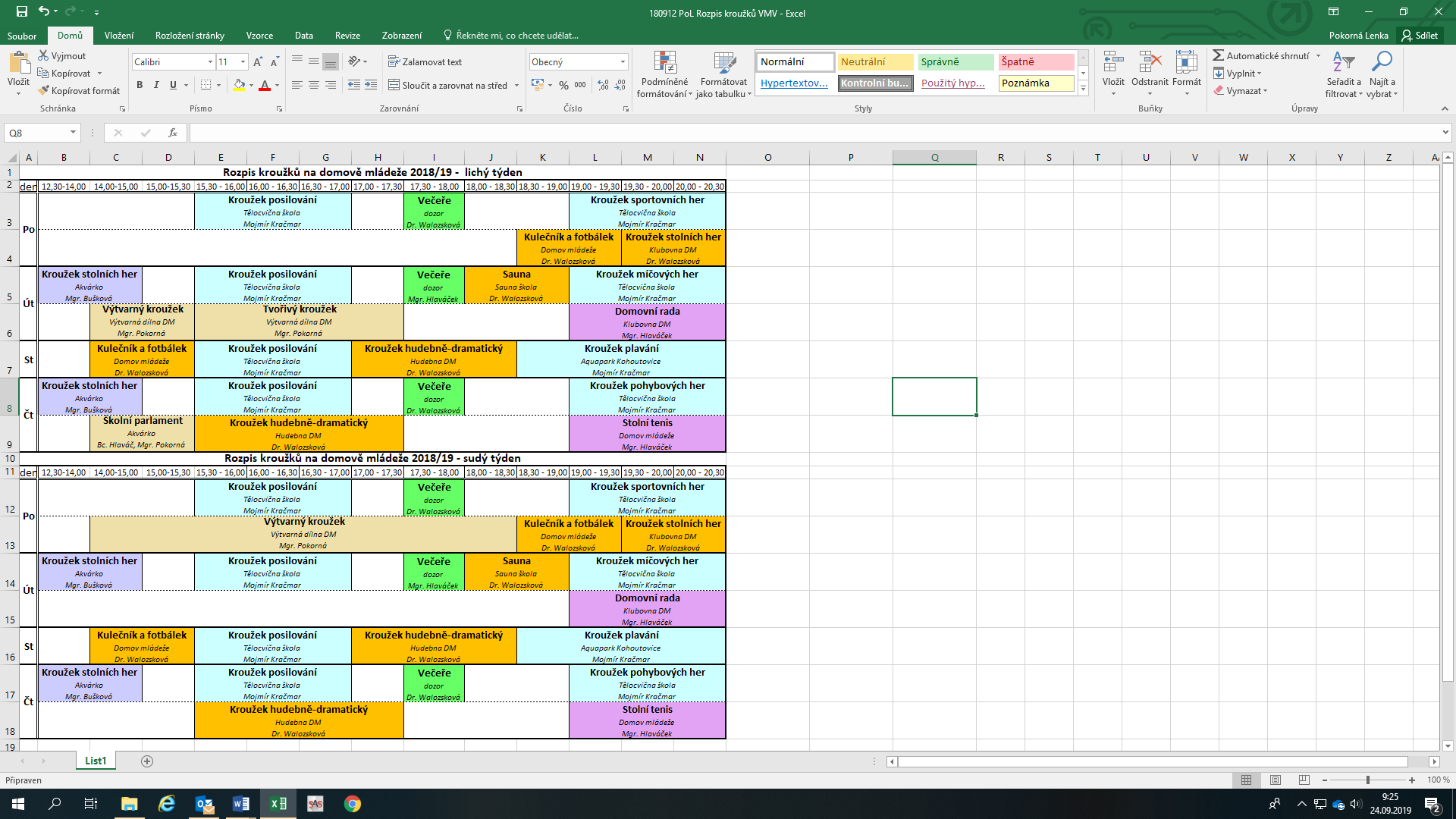 Sportovní činnosti v rámci „Školního sportovního klubu“Posilování                                               	p. Kračmar, Mgr. Píška, Mgr. Petrová, Mgr. PetrFlorbal                                                    		p. Kračmar, Mgr. Píška, Mgr. PetrováVolejbal                                                  	p. Kračmar, Mgr. PetrPlážový volejbal                                     	p. Kračmar, Mgr. PetrHázená                                                    	Mgr. Petr, Mgr. PíškaSálová a malá kopaná, kopaná              		p. Kračmar, Mgr. Píška, Mgr. PetrNohejbal                                                 		p. Kračmar, Mgr. PetrBasketbal                                                	p. Kračmar, Mgr. PetrováTenis                                                       	Mgr. PíškaStolní tenis                                              	p. Kračmar, Mgr. PetrováBadminton                                              	Mgr. Petr, Mgr. PíškaPlavání                                                    	p. Kračmar, Mgr. PetrKulečník                                                 		p. KračmarŠachy                                                      	p. Kračmar, Mgr. PetrováAtletika                                                   	Mgr. Petr, Mgr. Píška, Mgr. Petr, Mgr. PetrováŠplh                                                         	Mgr. Petr, Mgr. PíškaSilový víceboj                                         	Mgr. Píška, Mgr. PetrLyžování a snowboarding                      		Mgr. Píška, Mgr. Petrová, Mgr. PetrTuristika a pobyt v přírodě                     	Mgr. Píška, Mgr. PetrGymnastika                                             	Mgr. Petr, Mgr. PíškaŠkolní parlament a žákovská radaZapojení do projektů:         projekt Škola pro demokraciiprojekt „Co dělají školy pro demokracii?“ Výhra prvního místa za projekt patronů pro první ročníkyZapojení do projektu #krajbezplastu formou soutěže #skolabezplastuSpolupráce s dalšími subjekty:         spolupráce s JmRDMo   spoluorganizace celé řady aktivit         Městský parlamento   Pravidelná dlouhodobá spolupráce         Krajský parlamento   jsme základnou pro činnost tohoto subjektu         Národní parlament dětí a mládežeo   Pravidelná dlouhodobá spolupráce         Sdružení rodičů školyo   pravidelná účast na výborech SRPŠ a informování rodičů o činnosti parlamentuo   čerpání příspěvku na činnost od Sdružení rodičů         ASKčlenové žákovské rady jsou členy této organizace, čerpání dotacíSpolupráce se ZŠ Křídlovická a jejich žákovskou radouJednorázové aktivity:         Přebrání patronátů nad prvními ročníky           Slunovracení - 20. 9. 2018          Soutěž „Co dělají školy pro demokracii?“ – 13.11.2018Workshop o realizaci projektů v Ivančicích – 14.11.-16.11.2018	Rozhovor v českém rozhlasu – 16.11.2018         Zasedání velkého parlamentu – 19. 11. 2018Prezentace vedení školy - 14.1.2019          Účast na konferenci o mezigenerační komunikaci – 20.3.2019         Vyhodnocení soutěže #skolabezplastu – 7.5.2019         Prezentace vedení školy 8. 1. 2018 Květinový den – 15.5.2019         Snídaně s ředitelem školy – 22.5.2019          Zasedání velkého parlamentu – 5.6.2019 Pravidelné aktivity žákovské rady         zasedání žákovské rady         setkání s ředitelem školy – 1x za pololetí         organizování velkých zasedání školního parlamentu – 1x za pololetí         spolupráce se školním časopisem         přispívání do školního časopisu, na webové stránky školy a na facebookPolyfunkční učebnaPolyfunkční učebna, kterou žáci přejmenovali na Akvárko, na škole funguje již od února 2011. Od samého počátku je Akvárko využíváno nejen k výuce, ale také jako vhodné zázemí pro pořádání různých besed a workshopů. Tyto prostory také žáci rádi využívají pro setkávání ve volném čase a pro trávení přestávek. Neformální prostředí je také využíváno pro třídnické hodiny.  	Polyfunkční učebna je rozdělena na tři části, knihovnu, studovnu a na část vybavenou počítači s připojením na internet. Součástí vybavení jsou i deskové hry. Ve školním roce 2018/19 přibylo žáků, kteří využívali školní knihovnu nejen k půjčení odporné literatury, ale i beletrie.Každoročně je tento prostor využíván na začátku školního roku pro adaptační kurzy. Stejně jako v loňském školním roce, tak i letos se v prostorách PU konala řada aktivit, které byly zaměřeny na prevenci sociálně patologických jevů, kariérní poradenství a také na podporu zlepšení klimatu školy. Velmi se nám osvědčila spolupráce s občanským sdružením Ratolest, které pro naše žáky 1. ročníků již pátým rokem realizuje workshop s názvem „Školní nebo trestná lavice“ a nově vytvořili workshop pro žáky 2. a 3. ročníků s názvem „Drogy“.  Tradicí se také již stala spolupráce s mladými mediky a jejich programem „Sex pro pokročilé“.Nově se také prostory naučili využívat pedagogové pro různé projektové dny.Nejčastější formou těchto aktivit byly besedy a workshopy. Workshopy s tématikou kariérního poradenství a zlepšování školního klimatu si připravujeme sami.  Akvárko je denně využíváno cca 50 žáky. Údaje o činnosti Školního poradenského pracovištěV průběhu školního roku je výchovným poradcem poskytována poradenská a konzultační činnost pro žáky, všechny vyučující i samotné rodiče žáků.V přípravném týdnu probíhá informační schůzka pro TU I. ročníků a pro nastupující učitele. VP se účastní také porad UOV, pokud je to nutné. Na začátku školního roku je poradenská činnost zaměřená především pro žáky, kteří neuspěli v náhradním termínu uzavření klasifikace – jedná se o hledání dalších možností (opakování ročníku, změna oboru vzdělávání…). V průběhu roku se na ŠPP obracejí i samotní žáci s nejrůznějšími problémy. Konzultovány jsou na žádost žáků jejich osobní problémy v rodinách, problémy s drogami, alkoholem, neshody na pracovištích a v kolektivech. Nejčastěji řešeným problémem v průběhu školního roku je absence. Z důvodu neomluvené absence, nevhodného chování ve výuce a k vyučujícím  bylo navrženo a po projednání následně uděleno mnoho výchovných opatření, včetně podmíněných vyloučení. Absence je rovněž jedním z důvodů, kvůli kterému řada žáků naši školu opouští.V průběhu celého roku VP aktivně spolupracuje s metodičkou prevence. K nejzávažnějším, společně řešeným problémům patří řešení prvotních příznaků šikany a užívání drog – především marihuany.K dalším aktivitám ŠPP  patří účast VP na třídnických hodinách, spolupráce s VUOV,  UOV při řešení kázeňských přestupků žáků – chování, omlouvání, pozdní příchody. VP spolupracuje s ŠPZ, se Správou sociálního zabezpečení – odborem péče o dítě, kurátory, SVP.Ve šk. roce 2018/2019 bylo v ŠPP evidováno na základě nálezů ŠPZ 123 žáků, 5 žáků bylo vzděláváno podle IVP.ŠPP zajišťuje adaptační kurzy pořádané pro žáky I. ročníků. Program kurzů je připravován za spolupráce vychovatelů, učitelů TV a TU.Škola má zpracovaný Minimální preventivní program, který je koncipován jako program se zaměřením na výchovu ke zdravému životnímu stylu. Do této výchovy zahrnujeme i zdravé sociální vztahy, které jsou nezbytným předpokladem pro pozitivní duševní vývoj. Ve výchově je totiž nezbytné zkvalitňovat zároveň fyzickou i duševní stránku osobnosti.Za cílovou skupinu považujeme především žáky I. ročníků, kteří se každoročně jeví jako nejvíce riziková skupina. Tento fakt je spojen se změnou prostředí, přestupem ze základní školy na střední, s novými metodami práce, s většími nároky na přípravu do vyučování, s větším tlakem na úspěšnost a v neposlední řadě s utvářením vztahů v novém kolektivu.Při výchově ke zdravému životnímu stylu jsme se zaměřili především na:výchovu ke smysluplnému trávení volného času;prevenci rizikového chování s preferencí zneužívání návykových látek;vytváření zdravého sociálního klimatu ve třídách (prevence možné šikany);vytváření pozitivních životních návyků v oblasti stravování a hygieny a psychohygieny.Při realizaci MPP jsme využili zejména:programové nabídky Poradenského centra, Sládkova. Akcí dle nabídky centra se zúčastňují žáci především 1. ročníků;nabídky spolupráce s dalšími organizacemi a institucemi s odpovídající pracovní náplní, např. Policie ČR, individuálních pohovorů s problémovými žáky dle aktuální situace; „schránky důvěry“, sloužící i k anonymním dotazům, připomínkám a upozorněním na stávající problémy;školní knihovny, která nabízí dostupné materiály ze sledované oblasti a poskytuje možnost získávat informace z internetu;školního rozhlasového hlášení při pravidelných relacích, dle aktuální situace bude prostřednictvím rozhlasu reagováno na případná nebezpečí vznikající v souvislosti s rizikovým chováním žáků;existence dvou nástěnek (jedné v „akvárku“ a jedné v prvním nadzemním podlaží na chodbě školy), které jsou vyčleněny na problematiku rizikového chování, jedna z nástěnek poskytuje kontakty na organizace a instituce zabývající se širokou problematikou rizikového chování, poskytuje návod kde a jak hledat pomoc, druhá nástěnka přináší aktuální témata, názory a zajímavosti sledované problematiky;vyučovacích hodin hlavně občanské nauky, kde je možné přizpůsobit vyučovací náplň daným problémům a využít videoprogramů, článků z tisku, diskuse, a hodin tělesné výchovy, popř. českého jazyka s vhodnou volbou témat slohových prací či mluvních cvičení;práce TU a jeho výchovného působení na třídu při využití např. třídnických hodin;nabídky školních zájmových kroužků, zde lze využít užšího vztahu mezi žákem a učitelem, proto je žádoucí seznámit vedoucí kroužků s možnostmi výchovného působení a metodami užívanými ve školou vytyčené oblasti prevence;školních výletů, které by se zároveň měly stát i bilančním pobytem třídního kolektivu v přírodě (zodpovídá TU);spolupráce s rodiči, které je možné zapojit do procesu prevence, informovat je v rámci hovorových hodin, při individuálních pohovorech, pomocí osvětových brožur či pomocí materiálů vypracovaných školou;informačních brožur obsahově se týkajících zneužívání návykových látek a varujících před pohlavními nemocemi, z nichž nejnebezpečnější, a přesto podceňovanou je AIDS.Údaje o dalším vzdělávání pedagogických pracovníků (DVPP)Škola poskytuje pracovníkům příznivé podmínky pro rozvoj profesních znalostí a dovedností. Pro sledované období byly vytyčeny tyto cíle:zlepšení celkové aprobovanosti a kvalifikovanosti pracovníků školy;zlepšení úrovně odborných znalostí vyučujících s uplatnitelností v praxi;snížení počtu nekvalifikovaných a neaprobovaných vyučujících;vytváření pozitivního sociálního klimatu ve škole.Plnění DVPP ve školním roce 2018/2019Vzdělávání pedagogických pracovníků v oblasti informačních technologií – průběžné proškolování pedagogických pracovníků v práci se školní počítačovou sítí, využívání prostředků ICT ve výuce, výchově a v přípravě na výuku. Vzdělávání pedagogických pracovníků – vyučujících – průběžná účast pedagogických pracovníků na dalším odborném vzdělávání v rámci jejich aprobace a v závislosti na možnosti využití získaných poznatků a dovedností ve vyučovacích hodinách – celoroční studium organizované NIDV nebo vysokými školami a  jednorázové vzdělávací akce organizované NIDV, vysokými školami, státními i  soukromými institucemi. Důležitou roli sehrává i doplnění vzdělání tak, aby legislativně odpovídalo požadavkům kladeným na pedagogické pracovníky.Vzdělávání pedagogických pracovníků v ostatních oblastech, jako jsou BOZ, prevence sociálně patologických jevů, mezilidské vztahy, jazyková gramotnost, dysfunkce a další oblasti dotýkající se problematiky současného školství. Ke školení pedagogických pracovníků se využíval i projekt Šablony, v jehož rámci byli proškoleni pedagogičtí pracovníci jak v jazykovém vzdělávání, finanční a čtenářské gramotnosti, tak i v zajištění vhodného klimatu školy a třídy.Učitelé odborného výcviku se proškolovali u odborných firem, se kterými škola spolupracuje, a seznamovali se tak s novými technologiemi, které dále předávali svým žákům. Údaje o aktivitách a prezentaci školy na veřejnostiNaše škola je aktivním členem těchto profesních cechů a svazu:Cech topenářů a instalatérů ČR. z.s.Cech podlahářů ČR. z.s.Cech suché výstavby ČR, z.s.Cech malířů, lakýrníků a tapetářů ČR. z.s.Svaz chladicí a klimatizační techniky. z.s.Technický dozorčí spolek Brno, z.s.S těmito cechy a svazem úzce spolupracují jednotlivé předmětové komise. Výsledkem této spolupráce je organizování soutěží odborných dovedností, pořádání exkurzí, zajištění výukového materiálu a odborných časopisů, školení žáků a odborných učitelů v teorii i praxi.Výsledky soutěží odborných dovedností:Školního kola soutěže odborných dovedností se zúčastnili všichni žáci druhého ročníku oboru truhlář a montér suchých staveb a žáci třetích ročníků ostatních oborů včetně čtyřletého oboru Mechanik instalatérských a elektrotechnických zařízení. Vítězové pak reprezentovali školu na krajských, celorepublikových a mezinárodních soutěžích. V oboru Instalatér jsme v krajském kole obsadili 1. a 2. místo a zároveň 1. místo v soutěži družstev. Letos poprvé jsme se zúčastnili krajské soutěže oboru elektrikář – silnoproud, kde naši reprezentanti obsadili 2. a 4. místo a první místo v soutěži družstev. V následující celostátní soutěži se postupující žák umístil 7., což je napoprvé jistě velkým úspěchem. V celostátním kole soutěže Učeň instalatér 2019 náš soutěžící obsadil 2. místo a v soutěži družstev jsme byli celkově 3. Vyhlašována byla zároveň i internetová soutěž o mědi, kde naši žáci obsadili 1. místo v kategorii družstev SOŠ, 1. místo v kategorii družstev SOU, 1. a 2. místo mezi jednotlivci SOŠ, 1. místo mezi jednotlivci SOU. V celostátní soutěži Knauf Junior Trophy v Praze se dvojice našich žáků umístila na 4. místě. V oboru MIEZ jsme v krajském kole získali 2. a 3. místo, čímž jsme se dostali na 1. místo v soutěži družstev. V Sušicích tentokrát žáci tohoto oboru dosáhli na 5. místo v  ČR. V rámci celostátní SOD oboru Elektromechanik pro zařízení a přístroje pořádané Svazem chladicí a klimatizační techniky obdržel letos náš žák titul „Nejlepší praktik“.Ze soutěží s mezinárodní účastí se naši žáci oborů MIEZ a MSS mohou pochlubit 
2. místem v oborově kombinované soutěži EMI v Bratislavě. Rovněž 2. místo obsadil náš žák v mezinárodní soutěži ve svařování Zlatý pohár Linde. V mezinárodní soutěži v řemeslných dovednostech konané ve Vysokém Mýtě pod názvem ŘEMESLO/SKILL 2018 udělila odborná porota našim žákům oboru MSS 1. i 2. místo. Letos 2. jsme byli i v mezinárodní soutěži instalatérů a topenářů v Zistersdorfu.Prezentace školy na veřejnosti: Účast na humanitárních akcích Světluška, Květinový den, pomoc formou sbírky slabozrakým a nevidomým, nemocným rakovinou a dalším.Aktivní zapojení žáků školy do činnosti Městského parlamentu dětí a mládeže, do Krajského parlamentu dětí a mládeže – naše škola je sídlem krajského parlamentu, žáci jsou rovněž aktivně zapojeni do činnosti Národního parlamentu dětí a mládeže.Zapojení do aktivit Co dělají školy pro demokracii a získání 1. místa v soutěži o nejinspirativnější žákovský projekt vyhlašované v Senátu PČR.Garant a spoluorganizátor celostátní soutěže odborných dovedností oboru Instalatér "UČEŇ INSTALATÉR 2019".Hlavní organizátor FESTIVALU VZDĚLÁVÁNÍ A XXIV. VELETRHU STŘEDNÍCH ŠKOL konaného na brněnském výstavišti v listopadu 2019.Konání interaktivních prezentací řemeslných oborů pro žáky ZŠ.Pořádání dnů otevřených dveří.Podíl na údržbě a opravách škol a majetku města a kraje v městě Brně v rámci produktivních prací.Pořádání setkání výchovných poradců ZŠ se zástupci školy a zástupci IPS ÚP ČR - krajské pobočky v Brně.Pořádání sportovních soutěží: přebory města Brna a JIM kraje ve šplhu na tyči pro základní školy a přebor Brna a Jm kraje v silovém víceboji pro ZŠSpoluorganizátor jedinečného výukového programu zaměřeného na rozvoj polytechnické výchovy Umět víc společně s partnerem SVČ Brno Lužánky - LegatoÚdaje o výsledcích inspekční činnosti provedené Českou školní inspekcí V roce 2018/2019 neproběhly v naší organizaci žádné inspekční činnosti. V říjnu 2018 byla škola vybrána na kontrolu ministerstva financí ČR v rámci přezkoumání hospodaření Jihomoravského kraje. Žádná nápravná opatření ani shledání nesrovnalostí nebylo zjištěno.Údaje o zapojení školy do rozvojových a mezinárodních programůCílem projektu Šablony bylo zlepšit klima školy, vysvětlit inkluzi v praxi. Bylo zorganizováno několik školení pro pedagogické pracovníky na toto téma, neboť téma inkluze a podpora žáků se stále více dotýká i odborných škol, kde je její aplikace velmi náročná a zjišťují se stále více její specifické dopady. Žáci prostřednictvím Žákovského parlamentu a Školské rady mají možnost se podílet na řízení školy. V rámci vlastního hodnocení školy jsme zjišťovali zpětnou vazbu prostřednictvím dotazníků, které vyplňovali žáci, rodiče i zaměstnanci školy. Výsledky slouží ke zkvalitnění řízení školy, splnění očekávání pro zainteresované strany a stanovení úkolů k jejich splnění.Činnost školy a její komunikace  navenek byla podpořena novými webovými stránkami školy, škola komunikuje i dalšími elektronickými kanály – facebookem, instagramem. Spolupráce s rodiči je základem pro efektivní vzdělávání žáků a předchází předčasnému ukončování studia a patologickým jevům.Škola se snaží propagovat řemesla, smysl jejich studia – a to jak účastí přímo v základních školách, se kterými úzce spolupracuje, zve žáky základních škol, pořádá pro ně rukodělné kroužky, sportovní akce apod. Organizujeme Veletrh středních škol, uskutečnil se v listopadu 2018 již 24. v pořadí, zúčastnilo se ho přes 100 vystavovatelů a přes 10 tis. návštěvníků. Akce se rozšířila o Festival vzdělávání, tedy informace pro širokou veřejnost v oblasti vzdělávání. Jedná se o největší propagační akci středních škol na jižní Moravě. Jeden z investičních cílů – přístavba školní jídelny pro vývoz jídel do ostatních škol a zejména vývoz diet započal v červnu 2019 a stavba má být dokončena k 31. 10. 2019. Dále zřizovatel poskytl investiční prostředky na pořízení obnovy technologií  ve školní jídelně. Všechny tyto investice mají napomoci zajištění školního stravování nejen pro naši školu, ale i dalších 6 škol a školských zařízení v městě Brně.Údaje o zapojení školy do dalšího vzdělávání v rámci celoživotního učeníVe školním roce 2018/2019 byly realizovány přípravné kurzy profesních kvalifikací a zkoušky profesních kvalifikací zejména pro samoplátce, v menším rozsahu také pro zájemce z Úřadu práce, a to jak formou Zvolené rekvalifikace, tak na základě Rámcové smlouvy. Zájemci, kteří získali úplnou profesní kvalifikaci v oboru, se mohli přihlásit k závěrečné zkoušce, někteří této možnosti využili a zkoušku úspěšně složili.Školení v   oblasti stavebnictví – ve školním roce 2018/2019 byla realizována školení Certifikace Rigips pro 98 účastníků a dále školení Cementotřískových desek CETRIS pro 7 osob. Jako vítězná škola z VŘ dále proběhly dva odborné kurzy pro Věznici Kuřim – kurz Malíř a kurz Zedník celkem pro 20 osob.V měsíci červnu proběhlo VŘ na dodavatele kurzů Svařování pro další čtyřleté období pro oblast Brno město a Brno venkov. Výběrové řízení naše škola vyhrála.Středisko dalšího vzdělávání dále připravuje odborné firemní kurzy na míru, a to zejména v oborech elektro a chladírenství, kde je poptávka po kvalifikovaných pracovnících stále vysoká.Vedoucí střediska dalšího vzdělávání je zapojena v projektu KaPoDaV - Podpora kariérového poradenství, podnikavosti pro udržitelný rozvoj a dalšího vzdělávání v Jihomoravském kraji, jehož součástí je mimo jiné propagace dalšího vzdělávání ve spolupráci s Hospodářskou komorou a zástupci Svazu průmyslu a obchodu a také dvouletý kurz Marketing.Údaje o předložených a školou realizovaných 	projektech financovaných z cizích zdrojůPolyGram - Podpora polytechnického vzdělávání, matematické 
a čtenářské gramotnosti v Jihomoravském krajiRegistrační číslo projektu:		CZ.02.3.68/0.0/0.0/16_034/0008358Schválená částka:			7 148 245,16 KčDoba realizace projektu:		prosinec 2017 – listopad 2020V rámci výše uvedeného projektu byly v období školního roku 2018/19 vedeny zájmové kroužky (konkrétně technický, kreativní, řezbářský, elektro a kovo-kroužek, ve druhém pololetí pak přibyl kroužek svařování). Pro přiblížení technických řemesel žákům ZŠ se v průběhu roku uskutečnilo i několik workshopů. Díky projektu byla v tomto školním roce výuka žáků obohacena o mnoho zajímavých odborných exkurzí (Dlouhé Stáně, Korado, Rigips, RD Rýmařov, Alcaplast atd.).Projekt Šablony I Projekt s názvem „Šablony 2017“,      s reg. č. „CZ.02.3.X/0.0/0.0/16_035/0007881“Šablony jsou zaměřeny zejména do školení pedagogických zaměstnanců pro inkluzi, nové formy vzdělávání v Čtenářské a matematické gramotnosti, cizích jazyků. Dále jsme využili možnosti financování doučování 5 žáků po 16 hodinách v doučování v rámci vzdělávání. Využili jsme i možnost koordinace praxí, tedy zapojení žáků do reální praxe a kariérového poradenství.Údaje o spolupráci s odborovými organizacemi, organizacemi zaměstnavatelů a dalšími partnery při plnění úkolů ve vzdělávání.Část našich zaměstnanců je organizována v odborové organizaci ČMKOS, která byla založena dne 7.12.2016, zapsána 24.1.2017 a ukončila tak členství pod OS Stavba. Spolupráce školy a odborové organizace je na vysoké úrovni. Pravidelně je vyhodnocována v rámci kontroly plnění kolektivní smlouvy. V průběhu školního roku 2018/2019 jsme pokračovali ve spolupráci s Masarykovou univerzitou v Brně v zajišťování odborných stáží pro studenty pedagogické fakulty na základě spolupráce „Fakultní škola“ a s Mendelovou univerzitou v Brně v rámci univerzitní cvičné školy.Nezbytná součást práce naší školy je spolupráce s profesními sdruženími, hospodářskou komorou a zaměstnavateli. Primárním důvodem je samozřejmě co nejužší propojení teorie s praxí, sekundárním pak monitoring potřeb trhu práce a naplnění požadavků praxe, která nedostatek odborné pracovní síly na trhu práce pociťuje nejdříve. Žáci vykonávají odbornou praxi u potenciálních budoucích zaměstnavatelů na externích pracovištích mimo dílny školy a tím získávají poznatky potřebné pro své budoucí povolání. Budoucí zaměstnavatelé pak poskytují škole zpětnou vazbu ohledně znalostí, které dle jejich názoru žákům chybí pro bezproblémové zapojení do pracovního procesu.  Odborníci z praxe se také opakovaně zapojují jako členové maturitních komisí a komisí závěrečných zkoušek.V rámci propojení praxe a výuky zajišťujeme pro firmy různé školení a kurzy, které jsou určeny jak zaměstnancům  firem, tak živnostníkům, ale i našim žákům, kteří již do praxe jdou se vzděláním rozšířeným o specializované činnosti, které napomáhají jejich lepšímu uplatnění na trhu práce. Jsou to zejména: školení RIGIPS, RIGIDUR, kurzy montáže lehkého opláštění, kvalitních konstrukcí pro suché stavby, školení na motorovou pilu, svářečské kurzy, přezkušování ve svářečské škole, Autocad, vyhláška 50/1978 Sb., § 5 a další dle poptávky.Hodnocení individuálního výcviku žáků školní rok 2018/2019V loňském roce jsme v rámci individuální výuky žáků mimo školní dílny spolupracovali se 91 firmami. V průběhu školního roku 2018/2019 se na individuální výuce u firem vystřídalo 141 žáků. Následovně po oborech:O individuální výuku ve firmách je stále zájem jak ze strany žáků tak i firem. Žáci ve firmách mají možnost získat odborné dovednosti na různorodých zakázkách, kde pod dohledem instruktora vykonávají odbornou pracovní činnost daného oboru. Po získání výučního listu se absolventům nabízí možnost získat pracovní místo v dané firmě. Toto se běžné stává u oborů instalatér, elektromechanik pro zařízení a přístroje, truhlář a montér suchých staveb. Firmy díky individuální výuce mají možnost zacvičit si budoucí kvalitní pracovníky už od 2 roč.Žáci z individuální výuky se účastní plánovaných souborných prací v pololetí a před koncem školního roku. Výsledky souborných prací ukáží, jaké mají žáci znalosti a praktické dovednosti daného oboru. Některým žákům se podaří zvládnout práci lépe některým hůře.Ve firmách se snaží pod dohledem instruktora vykonávat pracovní činnosti, které jsou náplní ŠVP daného oboru. Toto je prověřováno nejen soubornými pracemi, ale i kontrolami na náhodně vybraných pracovištích spolupracujících firem. Firmy hodnotí kladně snahu a zájem některých žáků o získání znalostí a dovedností jejich šikovnost a spolehlivost. Pro možnost lepšího uplatnění na trhu práce může být pro žáky získání potvrzení o absolvování odborné praxe v dané firmě. Toto potvrzení a případné hodnocení jednotlivých kompetencí si žáci mohou založit do své osobní složky a využít jej s výhodou při případném budoucím pracovním pohovoru.   Firmy v potvrzeních pečlivě popisují náplň práce, hodnotí přístup, zodpovědnost, samostatnost, znalosti i zručnost žáka. Smysl vydávání potvrzení byl žákům objasněn v rámci kariérového poradenství. Pevně věříme, že potvrzení o absolvování odborné stáže bude žáky patřičně využito během jejich profesního růstu, neboť ani v jediném nebyly uvedeny závažnější nedostatky.Název dokumentuDokument Č. j.: 03.03 /31102019Počet stran: 43Počet příloh: 126-51-H/02Elektrikář – silnoproud26-52-H/01Elektromechanik pro zařízení a přístroje33-56-H/01Truhlář36-52-H/01Instalatér39-41-H/01Malíř a lakýrník36-59-H/01Podlahář36-66-H/01Montér suchých staveb36-67-H/01Zedník39-41-L/02Mechanik instalatérských a elektrotechnických zařízení 36-45-M/01Technická zařízení budov33-42-M/01Nábytkářská a dřevařská výroba (ŠVP Dřevostavby)64-41-L/51Podnikání36-44-L/51Stavební provoz33-42-L/51Nábytkářská a dřevařská a výrobaI. ročník SOUI. ročník SOUII. ročník SOUII. ročník SOUIII. ročník SOU III. ročník SOU I. roč zkrácená formaI. roč zkrácená formaI. roč dálková formaI. roč dálková formaII. roč dálková formaII. roč dálková formaÚdajI.pol.II.pol.I.pol.II.pol.I.pol.II.pol.I.pol.II.pol.I.pol.II.pol.I.pol.II.pol.počet žáků1701551019810610036314334343počet tříd775544222222Prospěchprůměrný prospěch2,452,622,322,382,472,531,841,651,441,331,491,48s vyznamenáním21352481128272726neprospělo11143465010000opravná zkouška povolena070005000000odložená klasifikace8043361333181532102Chování se známkou 26181122000000se známkou 311114104000000Výchovná opatřenípochvala TU4737014000000důtka TU3379764330000pochvala ŘŠ301000000000důtka ŘŠ18136346210000podmíněné vyloučení360000000000ukončení studia121664061656200I. ročník SOŠI. ročník SOŠII. ročník SOŠII. ročník SOŠIII. ročník SOŠ III. ročník SOŠ IV. ročník SOŠIV. ročník SOŠNástavbové studiumI. ročníkNástavbové studiumI. ročníkNástavbové studiumII. ročníkNástavbové studiumII. ročníkÚdajI.pol.II.pol.I.pol.II.pol.I.pol.II.pol.I.pol.II.pol.I.pol.II.pol.I.pol.II. pol.počet žáků525444433232464524221616počet tříd222222221111Prospěchprůměrný prospěch2,252,242,372,582,162,382,182,422,002,102,602,47s vyznamenáním041121232300neprospělo151312000000opravná zkouška povolena010102000000odložená klasifikace8581511319910Chování se známkou 2120000100000se známkou 3010000000400Výchovná opatřenípochvala TU040010001000důtka TU330033100000pochvala ŘŠ000000000002důtka ŘŠ310112102410podmíněné vyloučení010001000000ukončení studia800100216210Prům. prospěchRočník                    prvníprvnídruhýdruhýtřetítřetíčtvrtýčtvrtýOborPololetíI.II.I.II.I.II.I.II.ZedníkZedník2,272,452,082,031,831,73--InstalatérInstalatér2,182,041,892,332,172,20--Malíř -lakýrníkMalíř -lakýrník2,571,871,731,672,132,07--Truhlář Truhlář 2,372,442,062,0----PodlahářPodlahář2,332,212,332,112,382,13--Elektromechanik pro zařízení a přístrojeElektromechanik pro zařízení a přístroje1,882,321,631,371,551,67--Elektromechanik pro zařízení a přístroje (zkr. studium)Elektromechanik pro zařízení a přístroje (zkr. studium)1,471,09------Elektromechanik pro zařízení a přístroje (zkr. studium, dálková forma)Elektromechanik pro zařízení a přístroje (zkr. studium, dálková forma)1,361,241,301,18----Elektrikář-silnoproud (zkr. studium)Elektrikář-silnoproud (zkr. studium)2,001,89------Elektrikář- silnoproud(zkr. studium, dálková forma)Elektrikář- silnoproud(zkr. studium, dálková forma)1,892,061,851,85----Montér suchých stavebMontér suchých staveb2,672,552,452,522,052,03--Mechanik instalatérských a elektrotechnických zařízeníMechanik instalatérských a elektrotechnických zařízení2,031,832,001,832,001,862,131,92Učební oborRočníkDílna - odborná učebnaPoč. pracovníchUčební oborRočníkDílna - odborná učebnamíst (den)ZedníkI.-III.Jahodová 5436Nábytkářská a dřevařská výrobaI.-IV.Jahodová 5416Truhlář I.-III.Jahodová 5440Montér suchých stavebI.-III.Jahodová 5436PodlahářI.-III.Jahodová 5424MIEZI.Tučkova 224Malíř-lakýrníkI.-III.Tučkova 224Elektrikář, EZPI.-III.Tučkova 248Svářečská školaI.-III.Pražákova 51a12InstalatérI.-III.Pražákova 51a72MIEZI.-IV.Pražákova 51a36TZBI.-II.Pražákova 51a15EZPI.-III.Pražákova 51a24Celkem407P. č.TřídaTřídní učitelUčitel OV + vyučující v dané třídě (příp. vychovatelé)1MsZ1.Petrová Dana, Mgr.  Beneš Petr, Rubíček Ladislav, Šimek Miloš, Blaha Ondřej2MP1.Sečkářová Hana, Ing. Šimek Miloš, Blaha Ondřej, Beneš Petr, Rubíček Ladislav3I1.AZvěřina Pavel, Mgr.Bartoň Karel, Bc., Koukal Lukáš, Jašek Josef4I1.BHoráková Iveta, Ing.Bartoň Karel, Bc., Koukal Lukáš5Ezp1.Kosková Ilona, RNDr.Šlezinger Kamil, Mgr., Kandelová Marie, Bc., Jašek Josef6T1.AUšák Alexander, Ing.Černý Jaroslav, Huspenina Jiří7T1.BBohdálek Vladimír, Ing.Beneš Petr, Hulinský Pavel, Bc.8Ezp1.*Zatloukal Karel, Ing.Mikuš Jiří, Procházka Marek9E1.*Rosendorf Stanislav, Ing.Trnka Daniel, Bc., Plch Antonín10MsZM2.Řezníčková Jana, Ing.Rubíček Ladislav, Sedláček Lukáš11I2.Petr Tomáš, Mgr. Saitl Radim, Schmidt Karel, Losová Iva, Bc.12IP2.Hlaváč Marek, Mgr. Saitl Radim, Schmidt Karel, Losová Iva, Bc.13Ezp2.Škarda Jiří, Ing.  Trnka Daniel, Bc., Procházka Marek14T2.Píška Michal, Mgr.Černý Jaroslav, Huspenina Jiří15MsZM3.Strejčková Zita, Mgr.Rubíček Ladislav, Sedláček Lukáš, Šimek Miloš15I3.Herůfek Vladimír Ing.Šmarda Lubomír, Borek Daniel, Bc., Procházka Pavel, Mgr.17IP3.Mazlová Yveta, Ing.Šmarda Lubomír, Borek Daniel, Bc., Procházka Pavel, Mgr., Blaha Ondřej, Pražák Petr18Ezp3.Pavelková Blanka, PhDr.Procházka Marek, Mikuš Jiří19Pod1.Novosadová Alena, Ing.20SD2.Kiliánová Marcela, Mgr. 21MIEZ1.Peřinová Zdeňka, Mgr.Pekařík Vladimír, Mgr., Kratochvíl Josef, Mgr., Kandelová Marie, Bc., Šlezinger Kamil, Mgr., Charvát František22MIEZ2.Ohnoutek René, Ing. Hrdlička Jiří, Bc., Fišer Radek, Bc., Jakubec Josef23MIEZ3.Onderková Jiřina, Mgr., Bc., DiS Hrdlička Jiří, Bc., Fišer Radek, Bc., Jakubec Josef24MIEZ4.Lupták Ladislav, Ing.Hrdlička Jiří, Bc., Fišer Radek, Bc., Jakubec Josef25TD1.Vašková Tamara, PaedDr.Charvát František, Herůfek Vladimír, Ing.26TD2.Hulák Vítězslav, Mgr.Štěpánek Jiří, Bc., Hulinský Pavel, Bc.27TD3.Staněk Evžen, Ing.Hulinský Pavel, Bc.28TD4.Orságová Jitka, RNDr.Hulinský Pavel, Bc.29EzpD1.Škarda Jiří, Ing.Šlezinger Kamil, Mgr., Trnka Daniel, Bc.30EzpD2.Kašpárek Bohumil, Ing. Mikuš Jiří, Sláma Jiří31E1.DZatloukal Karel, Ing.Jelínek Josef32E2.DRosendorf Stanislav, Ing.Plch Antonín, Jelínek JosefPoř. čís.Předmětová komisePředsedaČlenové1humanitníMgr. Vítězslav HulákVašková, Pavelková, Kiliánová, Píška, Petrová, Petr, MachalovápředmětyTělesná výchovaMgr. PíškaPetrová, PetrCizí jazykyStudýnková, Hlaváč, PavelkováMgr. Onderková2přírodovědnéMgr. Peřinová Zvěřina, Orságová, předmětyMatoušková, Kosková,Honek, Petr, Bohdálek, Herůfek, Ušák3obory stavo Ing. SýkorováSečkářová, Honek, Studýnka, Čechová, Pavlík, Strejčková, Řezníčková, DoležalSedláček, Rubíček, Šimek, Beneš,Petrů, Blaha, Pražák4obory dřevoIng. StaněkBohdálek, Čechová, Ušák, Novosadová, Herůfek, Studýnka, Černý, Huspenina, Hulinský, Petrů5obory  I + E + EZPIng. Lupták         Bartoś, Horáková, Mazlová, Ohnoutek, Topinková, Kašpárek, Zvěřina, Štěpánek,  Charvát, Saitl, Šmarda, Šlezinger, Jakubec,  Procházka P., Jašek, Schmidt, Bartoň, Borek, Koukal, Fišer, Pekaříkobory  I + E + EZPElektro Ing. RosendorfStrejčková, Rosendorf, Škarda, Zatloukal, Tomková, Hradil, Kratochvíl J., Kandelová, Procházka M., Jelínek, Hrdlička, Mikuš, Plch, Sláma, Trnka, Jakubec, ŠlezingerTřídaPřihlášených ke zkoušceKonaloProspěl s vyznamenánímProspěloNeprospěloNekonaloI3.111101010IP3.,  sk. I171711150IP3.,  sk. P770700MIEZ3.191904150E1.*16162770E2.D202010820Ezp3.201901451Ezp1.*11116500EzpD2.222213900MsZM3., sk. Mss11115600MsZM3.,  sk. Z661500MsZM3.,  sk. M550500I - rekval.110100E - rekval.220200Mss - rekval.110100IP3. sk. I – opak.440130I3. – opak.110010Ezp3. – opak.210101TP1.* - opak.100001EzpD2. – opak.100001MsZM3., sk. M – opak.110100Celkem1791753898394TřídaPřihlášených ke zkoušceKonaloProspěl s vyznamenánímProspěloNeprospěloNekonaloI3.880080IP3. sk. I330120IP3. sk. P110100MIEZ3.210011E1.*000000E2.D000000Ezp3.110100Ezp1.*000000EzpD2.000000MsZM3. sk. Mss000000MsZM3. sk. Z200002MsZM3. sk. M110100Z - rekval.110100IP3. sk. I – opak.550230I3. – opak.110010Ezp3. – opak.550320MIEZ3. – opak.15150780E1.* - opak.770610E2.D – opak.220200Celkem5451025263TD4./DVpřihlášenonepřipuštěnokonalonekonaloprospěloprospělos vyznamenánímneprospělořádný termín120111614opravný termín3030102SD2./DNpřihlášenonepřipuštěnokonalonekonaloprospěloprospělos vyznamenánímneprospělořádný termín8080116opravný termín2011001MIEZ4.přihlášenonepřipuštěnokonalonekonaloprospěloprospělos vyznamenánímneprospělořádný termín24123011111opravný termín1010001TD4./TZBpřihlášenonepřipuštěnokonalonekonaloprospěloprospělos vyznamenánímneprospělořádný termín100100703opravný termín0000000SD2./SPpřihlášenonepřipuštěnokonalonekonaloprospěloprospělos vyznamenánímneprospělořádný termín8080503opravný termín3021101přihlášenonepřipuštěnokonalonekonaloprospěloprospělos vyznamenánímneprospělořádný termín62160130327opravný termín9072205TD4./DVpřihlášenonepřipuštěnokonalonekonaloprospěloprospělos vyznamenánímneprospělořádný termín0000000opravný termín5050302SD2./DNpřihlášenonepřipuštěnokonalonekonaloprospěloprospělos vyznamenánímneprospělořádný termín0000000opravný termín6060303MIEZ4.přihlášenonepřipuštěnokonalonekonaloprospěloprospělos vyznamenánímneprospělořádný termín1010001opravný termín110110506TD4./TZBpřihlášenonepřipuštěnokonalonekonaloprospěloprospělos vyznamenánímneprospělořádný termín0000000opravný termín4040202SD2./SPpřihlášenonepřipuštěnokonalonekonaloprospěloprospělos vyznamenánímneprospělořádný termín0000000opravný termín3030201přihlášenonepřipuštěnokonalonekonaloprospěloprospělos vyznamenánímneprospělořádný termín1010001opravný termín29029015014Profesní kvalifikacekód profesní kvalifikacepočet realizovaných profesních zkoušek za rok 2017/18počet realizovaných kurzů k profesním zkouškám za rok 2017/2018počet účastníků proběhlých přípravných kurzů za rok 2017/2018Topenář36-004-H111Montér vnitřního rozvodu vody a   kanalizace36-003-H222Montér vnitřního rozvodu plynu a zařízení36-005-H111Podlahář dřevěných podlah36-033-H111Montér suchých staveb36-021-H122Zedník36-020-H333Podlahář povlakových podlah36-036-H111Podlahář laminátových podlah36-161-H111Lakýrník natěrač39-002-H111Malíř39-001-H000Tapetář39-003-H000Montér elektrických rozvaděčů26-019-H000Montér elektrických instalací26-017-H000Montér hromosvodů26-021-H000Montér slaboproudých zařízení26-020-H000Montér elektrických sítí26-019-H000Elektrické instalace26-008-E000Elektrické rozvody26-009-E000Elektrická zařízení26-010-E000Stavební truhlář33-002-H000Truhlář nábytkář33-001-H435Šička interiérového vybavení31-029-H000Sklenář36-049-H000Ostatní nabízené kurzy mimo profesní kvalifikacePočet účastníků kurzů za rok 2017/2018ZK 135 1.125ZK 111 1.113ZK 311 1.1 9ZK 141 8 + 21 22EN ISO 9606-1 + EN 1358575školení Rigips, Cetris98odborný kurz Věznice Kuřim Zedník10odborný kurz Věznice Kuřim Malíř10ostatní odborné kurzy2OborPočet žákůTruhlář14Instalatér43Elektromechanik pro zařízení a přístroje (chladírenská a klimatizační technika)31Nábytkářská a dřevařská výroba (dřevostavby)1Malíř a lakýrník8Zedník6Montér suchých staveb14Podlahář8Mechanik instalatérských a elektrotechnických zařízení8Elektrikář - silnoproud8